INDICAÇÃO Nº 7497/2017Sugere á CPFL (Companhia Paulista de Força e Luz) para que proceda com reparo em fios da rede de iluminação pública que se encontram pendentes na Rua Albert Einstein no cruzamento com a Rua Almirante Barroso no bairro Parque Residencial Frezarin. Excelentíssimo Senhor Prefeito Municipal, Nos termos do Art. 108 do Regimento Interno desta Casa de Leis, dirigimos a Vossa Excelência para sugerir que, por intermédio do Setor competente, seja encaminhado á CPFL (Companhia Paulista de Força e Luz) para que procedam com reparo em fios da rede de iluminação pública que se encontram pendentes na Rua Albert Einstein no cruzamento com a Rua Almirante Barroso no bairro Parque Residencial Frezarin, neste município. Justificativa:No referido local é necessário providências urgentes, pois, como se pode analisar pelas fotos anexas, os fios estão totalmente soltos, causando sérios riscos quanto à possibilidade de curto circuito, além de atrapalhar no trânsito de ônibus e caminhões, dentre outros transtornos.  Palácio 15 de Junho - Plenário Dr. Tancredo Neves, 21 de setembro de 2017.Antonio Carlos RibeiroCarlão Motorista-vereador-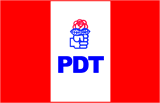 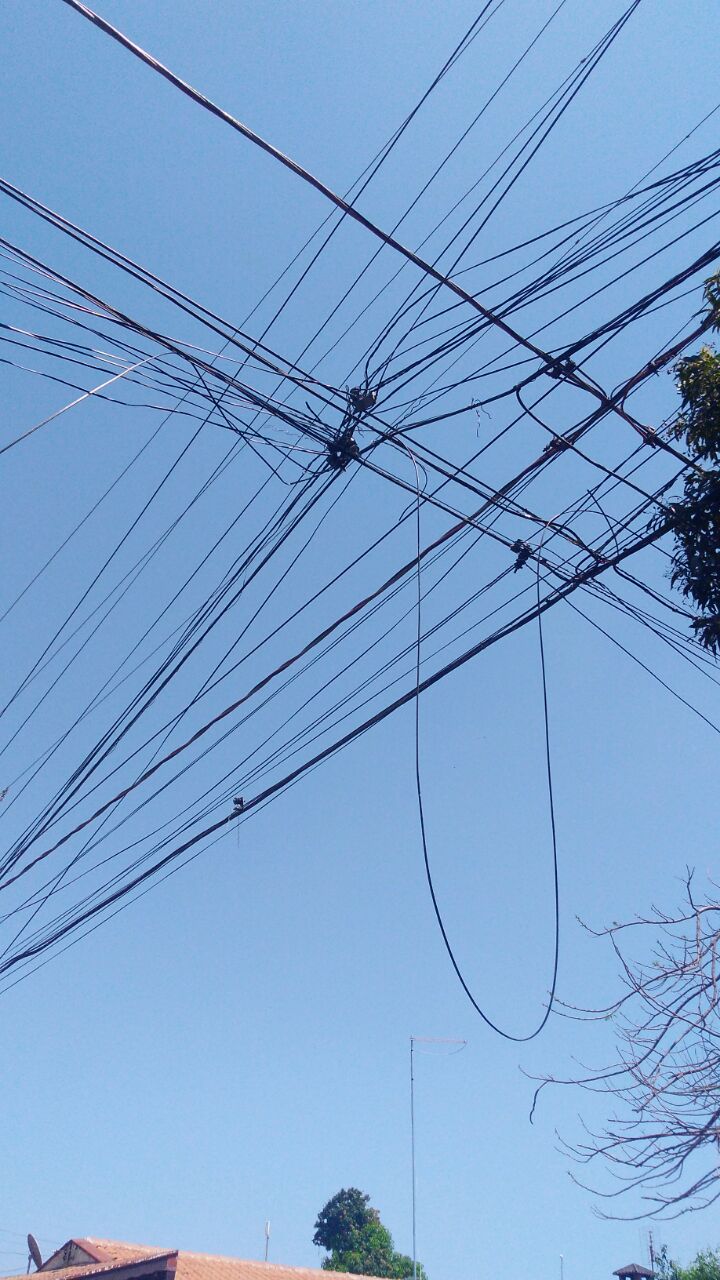 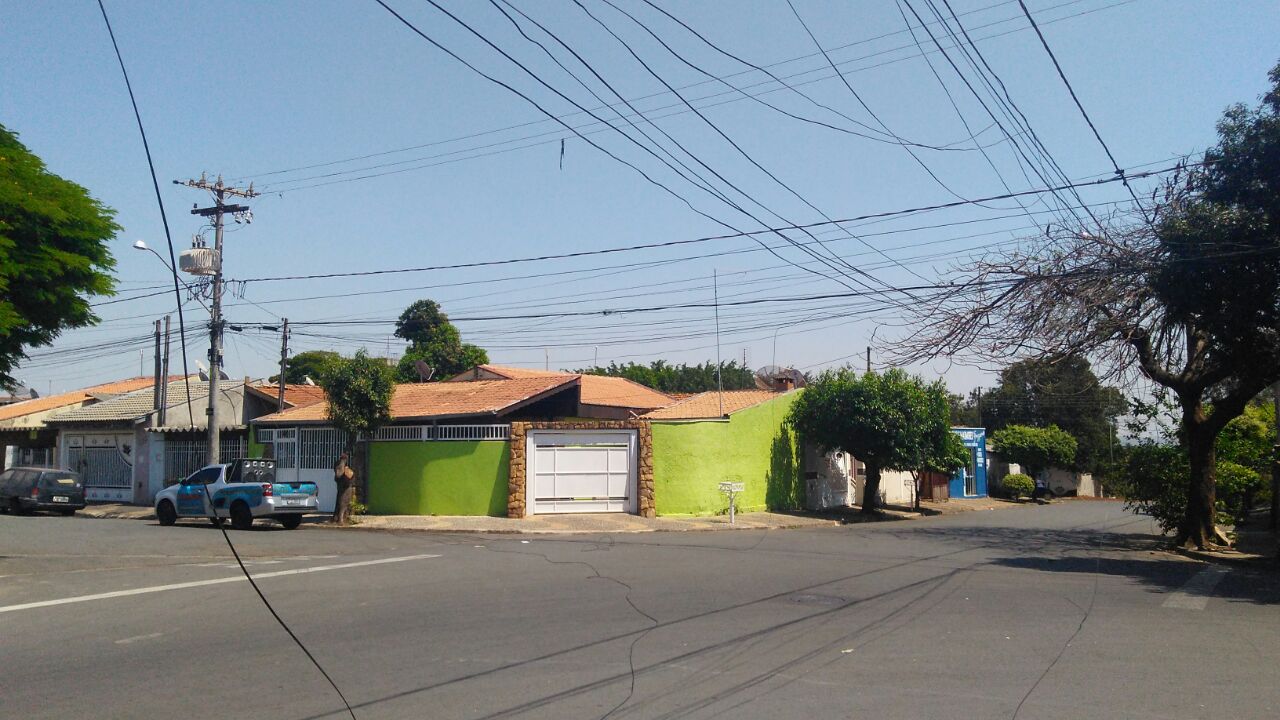 